Тема урока: _____________________________________________________Цель урока: __________________________________________________________________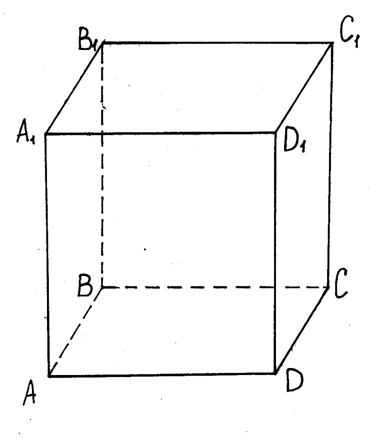 Измерения параллелепипедаа - ____________________, в - ___________________, с - __________________Тема урока: _____________________________________________________Цель урока: __________________________________________________________________Измерения параллелепипедаа - ____________________, в - ___________________, с - __________________	1 группа.«Подоконники и пол»Подоконник 1 окна (Всего 4 окна)Пол2 группа.«Парты и стулья»Всего парт - 10, стульев - 203 группа.«Дверь»4 группа.«Стены»Геометрическая фигураКол-воВершиныГраниРебраГеометрическая фигураКол-воВершиныГраниРебра